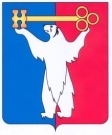 	АДМИНИСТРАЦИЯ ГОРОДА НОРИЛЬСКА КРАСНОЯРСКОГО КРАЯРАСПОРЯЖЕНИЕ26.07.2016	 г. Норильск	       № 3712О внесении изменений в распоряжение Администрации города Норильска от 15.11.2010 № 4181 На основании Федерального закона от 29.06.2015 № 171-ФЗ «О внесении изменений в Федеральный закон «О гражданской обороне», в целях урегулирования отдельных вопросов в области гражданской обороны и защиты населения на территории муниципального образования город Норильск, 1. Внести в Положение о службе срочного захоронения трупов муниципального образования город Норильск, утвержденное распоряжением Администрации города Норильска от 15.11.2010 № 4181 «О службе срочного захоронения трупов муниципального образования город Норильск» (далее – Положение), следующие изменения:1.1. По всему тексту Положения: 1.1.1. слова «при ведении военных действий или вследствие этих действий» заменить словами «при военных конфликтах или вследствие этих конфликтов»;1.1.2. слова «территориальные НАСФ» в соответствующих падежах заменить словом «подразделения» в соответствующих падежах.1.2. Абзац второй пункта 1.1 Положения изложить в следующей редакции:«Служба входит в Перечень спасательных служб (служб обеспечения мероприятий гражданской обороны и защиты населения) муниципального образования город Норильск (далее – службы ГО города Норильска) и предназначена для организации захоронения погибших, умерших от ран и болезней при военных конфликтах или вследствие этих конфликтов, а также при крупномасштабных чрезвычайных ситуациях природного и техногенного характера (далее – ЧС), включая создание и обеспечение специальных команд для сбора погибших, доставку их в места захоронения.».1.3. Пункт 2.2.1 Положения изложить в следующей редакции:«2.2.1. Руководитель службы подчиняется руководителю ГО города Норильска и отвечает за готовность службы к организации захоронения погибших, умерших от ран и болезней при военных конфликтах или вследствие этих конфликтов, а также при крупномасштабных ЧС. Руководителю службы подчиняются начальник штаба службы и руководители подразделений службы.».1.4. Подпункт «б» пункта 2.2.2 Положения изложить в следующей редакции: «б) осуществлять руководство деятельностью штаба службы и подразделений, входящих в состав службы, а также руководство подготовкой проектов документов руководителю ГО города Норильска по организации срочного захоронения трупов в ходе выполнения мероприятий ГО;».1.5. Подпункт «е» пункта 2.2.2 Положения изложить в следующей редакции:«е) осуществлять руководство подготовкой специалистов штаба службы;».1.6. Подпункт «и» пункта 2.2.2 Положения изложить в следующей редакции:«и) своевременно представлять донесения, сведения и другую информацию в Управление по делам гражданской обороны и чрезвычайным ситуациям Администрации города Норильска.».1.7. Пункт 2.4 Положения изложить в следующей редакции:«2.4. В состав сил службы входят подразделения, предназначенные для:проведения поиска, сбора и транспортировки трупов к местам погребения;проведения экспертно-криминалистической, судебно-медицинской экспертизы и опознания трупов;проведения обеззараживания и погребения трупов;проведения регистрации погибших;санитарно-эпидемиологического надзора за захоронением трупов.».1.8. В пункте 3.3 Положения слова «распоряжением Администрации города Норильска» заменить словами «руководителем ГО города Норильска».1.9. В абзаце третьем пункта 4.2 Положения слово «обучения» заменить словом «подготовки».1.10. В абзаце шестом пункта 4.3 Положения слова «согласно табелю срочных донесений» исключить.1.11. Раздел пятый Положения изложить в следующей редакции:«5. Полномочия службыДля исполнения возложенных задач и функций по организации захоронения погибших, умерших от ран и болезней при военных конфликтах или вследствие этих конфликтов, а также при крупномасштабных ЧС служба имеет право:5.1. Разрабатывать планирующие и руководящие документы по выполнению мероприятий ГО в соответствии с задачами службы.5.2. Организовывать и контролировать деятельность подразделений службы при подготовке и выполнении мероприятий ГО.5.3. Истребовать от служб ГО города Норильска и организаций, осуществляющих свою деятельность на территории муниципального образования город Норильск, данные и информационные материалы для планирования и выполнения мероприятий по захоронению погибших, умерших от ран и болезней при военных конфликтах или вследствие этих конфликтов, а также при крупномасштабных ЧС.5.4. Представлять отчёты и донесения о деятельности службы в Управление по делам гражданской обороны и чрезвычайным ситуациям Администрации города Норильска и в службу срочного захоронения трупов Красноярского края.5.5. Готовить и вносить руководителю ГО города Норильска предложения по организации захоронения погибших, умерших от ран и болезней при военных конфликтах или вследствие этих конфликтов, а также при крупномасштабных ЧС.».2. Разместить настоящее распоряжение на официальном сайте муниципального образования город Норильск.И.о. Руководителя Администрации города Норильска                         А.П. Митленко